Professional Growth Plan (Application)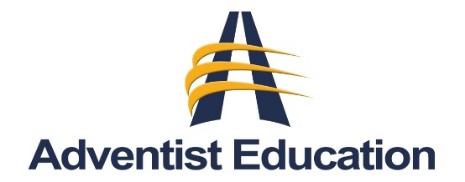 Northern California ConferenceName of TeacherName of SchoolDate SubmittedTopic SelectedRationaleLearner Centered Goals1.2.3.Action Plan/TimelineResource Needs(Save original receipts needed for reimbursement)Plan Evaluation and Method of Sharing with Learning CommunityProjected Completion DateTeacher’s SignatureAdministrator’s Signature         (large schools)Superintendent’s Signature         (small schools)                                                                        Plan Approval Date: